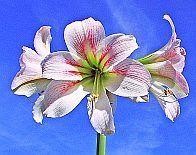 Nesavanaudiškumo reikšmė iš dangaus perspektyvos Šiandien dangiškoji meilės dvasia per mane, tyrą šviesos būtybę, atskleidžia nesavanaudiškumo savybę, kuri yra viena iš daugelio tyros būties gyvenimo taisyklių ir ypač praturtina dangiškąsias būtybes jų dvilypiame ir planetiniame gyvenime. Kadangi daugelis religiškai suvaržytų ar dvasiškai neišmanančių žmonių vis dar klaidingai supranta nesavanaudiškumą dėl religinių klaidų, Dievas-Dvasia stengiasi apibūdinti šią savybę žmonių skelbėjo kalba per dangiškąsias būtybes, kurios mums ją perduoda. Iš tiesų nesavanaudiškumo savybė - tai pagalba kitoms būtybėms, ji jungia mus, dangiškąsias būtybes, vidiniu nuoširdumu, todėl ji mums daug reiškia. Nesavanaudiškos dangiškosios būtybės iš karto pajunta, kada būtų gerai, pavyzdžiui, padėti naujam planetos gyventojui, kad jis galėtų geriau prisitaikyti prie jų gyvenimo būdo. Jų padedamas jis gali geriau ir įžvalgiau suprasti naują gyvenimo būdą, kurį savanoriškai nori atverti savo dabartinėje evoliucijoje, ir gyventi pagal jį. Gyvenančių būtybių pagalba vyksta tik todėl, kad naujieji gyventojai pirmiausia turi rasti savo kelią aukštesnės evoliucijos planetoje, nepaisant vidinių dangiškosios meilės dvasios nurodymų paveikslėliuose. Tačiau nesavanaudiška planetinių būtybių pagalba vyksta ne pamokomuoju būdu, t. y. su asmeniu susijusiu puolusių būtybių gyvenimu uždangiškuose pasauliuose, bet kaip paslaugus, naudingas ir draugiškas gestas. Jų nesavanaudiška pagalba visada kyla tik iš jų gyvenimo patirties ir įgytų gebėjimų, kuriuos jie džiaugsmingai ir dėkingai gavo iš dangiškosios meilės dvasios nesuskaičiuojamoje daugybėje dangiškųjų evoliucijų. Tačiau jokia būtybė neprisiims teisės mokyti naujų dvilypių būtybių kaip mokinių, kaip tai neteisėtai daro žemutinėse kritimo planetose eterinės būtybės, taip pat žmonės, turintys mokytojo išsilavinimą, tačiau jų mokymas planetos sąlygomis visada vyksta laikantis būtybių lygybės. Dangaus būtybių nesavanaudiškumas visų pirma reiškia ne tik kitų būtybių, bet ir jų pačių šviesos būties vertinimą. Tai reiškia, kad kiekviena dangaus būtybė ypač rūpinasi savęs išsaugojimu, atsakingai ir tiksliai paskirstydama savo gyvybines jėgas. Nė viena būtybė neeikvoja savo energijos nesavanaudiškai padėdama, nes kitaip jos pritrūktų jos trokštamai tolesnei evoliucijai.  Tačiau būtybės "tarnavimo veikloje" nėra dangiškojo gyvybės principo! Tai sugalvojo viešpataujantys religiniai ir pasaulietiniai autoritetai nuopuolio pasauliuose. Ilgą kosminį laiką jie neteisėtai piktnaudžiavo paklusnių įsikūnijusių būtybių energija ir naudojosi jų paslaugomis. Būtent jūsų pasaulyje, kur viešpatauja religinė ir pasaulietinė valdžia, religiniu požiūriu egzistuoja tariamai "Dievo valia tarnaujanti sąmonė". Tačiau mūsų beasmenė dangiškoji Meilės Dvasia, esanti Pirmapradėje Centrinėje Saulėje, savo didingiausioje visuotinėje sąmonėje neturi nė vieno gelbėjimosi tarnystės kitoms būtybėms ar mineralų, gamtos ir gyvūnų karalystėms žodžio, taip pat teiginio, kad dangiškosios būtybės ar Padangių pasaulių gyventojai turėtų nesavanaudiškai pasiaukoti padėdami. Todėl "tarnystė" arba "nesavanaudiškas aukojimasis dėl artimo", siekiant įtikti Dievui, yra kilęs iš grėsmingo šaltinio - valdančiųjų nežemiškų būtybių ir panašių į juos bangų ilgio žmonių.  Prieš daugelį amžių aukštų dvasininkų, kurie buvo geri draugai su savo šalių valdovais ir sudarinėjo jiems naudingus susitarimus, religiniai šūkiai ragino tikinčiuosius didvyriškai kovoti už Dievą ir dangaus karalystę, kad savo tariamai tikrąją religiją primestų kitų šalių pagonims. Dėl religinių klaidingų teiginių ankstesniais žemiškaisiais laikais tarp tikinčiųjų į Dievą kilo destruktyvus fanatizmas ir perdėtas uolumas, dėl kurių daugybė žmonių ir nežemiškų sielų patyrė neapsakomą širdgėlą. Iš tiesų, sakydami "tarnauti", suprantame, kad tai yra pasipūtimas prieš išdidžius ir valdingus žmones, o taip pat ir pomirtiniame gyvenime, prieš tokias apsunkintas būtybes. Toks elgesys tiek "tarną", tiek "valdovą" veda į nelygybę ir labai apsunkina jų sielas, nes mes, dangiškosios būtybės, visada gyvename būdami lygūs vieni kitiems ir taip pat elgiamės bendraudami su Aš Esu Dievybė, o ji taip pat elgiasi su mumis. Tarkime, jei dangaus būtybėje nebūtų visų būtybių lygybės, tai daugiau evoliucijų turinčios būtybės mokytų ir vadovautų kitiems, kurie dar nėra taip toli pažengę savo evoliucinėje sąmonėje kaip jos, nes šie turi mažiau gyvenimiškos patirties ir gebėjimų, - kaip tai visada neteisėtai vyksta žemėje pagal su asmeniu susijusį, su būtybėmis nelygiavertį gyvenimo principą. Dangiškuoju požiūriu, toks nelygiavertis mokytojo ir mokinio gyvenimo būdas jų planetose nuolat keltų naujus nesutarimus ir trikdytų taikią ir nuoširdžią būtybių tarpusavio vienybę, ką mes, dangiškosios būtybės, deja, dažnai patyrėme dar nesubrendusiose ikikūrybinėse būtybėse. Štai kodėl Pirminės Kūrinijos Tėvai rekomendavo beasmenį gyvenimą lygybėje ir didžioji dauguma dangaus būtybių už tai balsavo. Tik tos būtybės, kurios dar tik pradėjo savo dangiškąją evoliuciją, balsavo prieš teisingą lygybės gyvenimą, nes nesuvokdamos būtybių lygybės prasmės. Pirmapradžiai tėvai, Kristus su savo duetu, taip pat visi septyni cherubinai ir serafimai tuo metu buvo didžiausi teisingos būtybių lygybės šalininkai, kuri puikiai ir šiandien be jokių problemų veikia, taip pat ir beasmenės Aš Esu Dievybės dėka, kuri nuo pat savo sukūrimo dangiškoje Būtyje yra mums nepakeičiamas širdies brangakmenis. Nuo tada buvusios pagrindinės kūrinijos būtybės gyvena su visomis kitomis dangaus būtybėmis santarvėje ir džiaugiasi kartu su mumis šia vieninga duotybe, kurios nei jos, nei mes niekada nenorėtume praleisti.  Jei žemutiniame Fallein ir žemėje nežemiška būtybė apsimeta dangiškuoju cherubinu, serafu ar arkangelu per mediumistinę žmogiškąją būtybę ir turėtų perduoti žinią žmonėms pagal dieviškąją valią, tai yra religiškai fanatiška apgaviko siela, kuri nori įgyti mediumistinės žmogiškosios būtybės išklausymą ir pagarbą savo paties suteiktu vardu.  Dievo Dvasia jus dėl to įspėja ir atkreipia jūsų dėmesį į tai, kad tyros dangaus būtybės, kurios savanoriškai bendradarbiauja išganymo plane, dar niekada neužsiregistravo vardu pas mediumistus, nes dangaus būtybėje jos užsiregistruoja tik savo šviesios būtybės atvaizdu bendravimui su būtybe, gyvenančia kitoje planetoje. Štai kodėl skelbėjas niekada negirdėjo dangiškojo pasiuntinio vardo, kuris jam būtų pasiūlęs dangiškosios meilės dvasios žinią dvasiškai atviriems žmonėms. Deja, mediumistai neturi šių žinių, todėl daugelis jų patiki nežemiškomis apgaulingomis sielomis, kurios save paverčia svarbiomis. Kai kurios nežemiškos apgavikų sielos taip toli nueina perduodamos informaciją, kad informuoja mediumą, jog jo siela yra dangaus būtybės cherubinas ar serafas ir dabar pagal išganymo planą yra įsikūnijusi žemėje, kad dirbtų Dievui ir Dangaus Karalystei kaip mokantis pranašas. Iki šiol žemėje tai vyko daugybę kartų ir erzino daugelį dvasinių ieškotojų, nes mediumistų teikiamos žinios vis dar skelbia apie dangiškąją hierarchiją. Apie tai kažkas parašyta ir tariamai religiniuose Šventuosiuose Raštuose, nes puolusios būtybės šiuo klaidingu teiginiu sąmoningai norėjo nuvesti žmones ir jų sielas į aklavietę ir dvasinį pakrikimą. Ar jūs, dangiškieji sugrįžėliai, jau galite tai įsivaizduoti?Jei pasaulinės religijos tikėjimo doktrinoje tebėra dangiškoji hierarchija arba apie ją kalba puolę pranašautojai, tuomet kalbama apie klaidingus ankstesnių religijų įkūrėjų ir jų įpėdinių, kurie jau ankstesniais laikais į sielos-žmogaus sąmonę priėmė Dievą tikinčius ir mediumistus, o šiandien, atgimę ir vis dar dvasiškai paklydę, ja tiki ir jos laikosi, teiginius.  Visi tuometiniai religijos kūrėjai, kadaise balsavę prieš teisingą būtybių lygybę dangiškoje būtyje, buvo kilę iš nuopuolio. Kadangi dangiškoje būtybėje nebeliko hierarchinio gyvenimo, jie norėjo jį tęsti savo pačių sukurtuose nežemiškuose pasauliuose sunkesnėmis gyvenimo sąlygomis, bet labiau širdžiai mielu būdu, atlikdami vadovaujančių ir nulemiančių būtybių vaidmenį, kuris vėliau sukėlė jų valdingumą ir aroganciją. Šiandien jūs, dvasiškai orientuoti žmonės, šiame negatyviame, žemas vibracijas turinčiame pasaulyje patiriate su asmeniu susijusio nelygiaverčio gyvenimo perteklių, kurio norėjo tos dangiškosios atsiskyrėlės būtybės, kadaise atmetusios teisingą būtybių lygybę dangiškajame ikikūryje. Dabar jūs matote, kaip giliai smuko jų sąmonė ir kas su jais atsitiko, tiksliau, kokią naują sunkią naštą jie kasdien užsikrauna sau prieš lygiavertes būtybes, kurias jie naudoja kaip tarnus ir darbo vergus! Jūs, dangiškieji sugrįžėliai, neleiskite, kad valdingi, arogantiški žmonės naudotųsi jumis kaip tarnais ir išnaudotų jus energetiškai, nes priešingu atveju gyvensite nelygybėje, o tai nuliūdins jūsų vidinę sielą, nes ji prisiims naują naštą, nukreiptą prieš dangiškąją būtybių lygybę. Tai daryti jums pataria Dievo Dvasia, nes kiekvieną dieną savo sielą užprogramuojate širdies malda, kad sugrįžtumėte į dangiškąją būtį, kur gyvena būtybių lygybė ir teisingumas. Ar jau galite suprasti jo gerą patarimą? Dangiškųjų būtybių nesavanaudišką gyvenimo būdą geros širdies žmonėms šiame žemos vibracijos pasaulyje sunku visiškai įgyvendinti, nes žmonės negali iš savo vidinės sielos skambinti į dangų, kad visapusiškai suprastų dangiškųjų būtybių nesavanaudiškumo savybę ir galėtų ją tinkamai įgyvendinti. Tačiau tas, kuris iš vidinės užuojautos, atsižvelgdamas į savo sugebėjimus ir finansines galimybes, nuoširdžiai pasiruošęs padėti žmogui kritinėje situacijoje, neįkyriai, nes gerbia žmogaus laisvę, atlieka nesavanaudišką poelgį, kuris labai artimas dangiškųjų būtybių poelgiui.  Tačiau prieš tai pasitikrinkite, ar jūsų psichinėje-žmogiškoje sąmonėje glūdintis pagalbininko sindromas vis dar skatina jus kam nors padėti, nekreipiant dėmesio į galimai susilpnėjusią jūsų sveikatos būklę. O gal siūlote savo pagalbą, nes norite gerai atrodyti pažįstamam žmogui? Net ir tada tai nėra nesavanaudiškas elgesys dangiškojo nesavanaudiškumo prasme. Dar viena Dievo Dvasios užuomina, apie kurią verta pagalvoti Jei kam nors padedate ir tikite, kad taip tarnaujate Dievui, kaip šiandien dvasininkai vis dar rekomenduoja tikintiesiems, vadinasi, leidotės suklaidinami, nes Dievo Dvasia iš savo laisvos visuotinės sąmonės niekada nesakė būtybei: "Jei tarnauji žmogui, vadinasi, tarnauji man." Kadangi dangiškojoje Būtybėje nėra tarnų, Jis niekada negalėjo įkvėptai perduoti tokio nuolankaus pasisakymo žmonėms. Šis klaidingas teiginys egzistuoja jau tūkstantmečius, nuo tada, kai religijas įkūrė pseudopagonys, arogantiški ir arogantiški puikuoliai, apsirengę pompastiškais drabužiais. Jie sudarė susitarimą su kūriniją naikinančiu vadovų elitu, valdančiomis Padangių būtybėmis, kurios kontroliuoja, nukreipia ir valdo šį pasaulį iš grėsmingos subtilios Padangių planetos. Jų žmogiškieji pagalbininkai yra imlūs jų nurodymams, nes jie gyvena pagal jų bangos ilgį su savo blogąja egoistine prigimtimi, yra geri maskuotės meistrai ir seniai gyvena susiskaldę sąmonėje. Todėl jų negali demaskuoti tie žmonės, kurie dar nepažįsta savo ydų, silpnybių ar net teigiamų savybių.  Gerbiami turtuoliai, priklausantys šio dangiškai tolimo pasaulio socialiniam elitui, vėl ir vėl susitinka slaptose draugijose, kad tarpusavyje pasikeistų nuomonėmis, kaip būti sėkmingiems, pavyzdžiui, didinant akcijas ir turtą, bet taip pat kaip rasti darbo vergų savo pasaulinėms didelėms bendrovėms, kurie vergautų jiems už minimalų atlyginimą, kad metinėje ataskaitoje akcininkams parodytų didesnį pelną.  Dažniausiai jie randa tokių psichiškai neišprususių, geraširdžių žmonių, kurie dėl nedarbo ilgesnį laiką gyveno skurdžiomis sąlygomis. Kai kurie iš jų yra labai beviltiški, nes nebegali rasti naujo darbo, iš dalies dėl to, kad yra vyresnio amžiaus arba neturi reikiamos profesinės kvalifikacijos, kurios darbdaviai reikalauja iš naujo darbuotojo. Dėl sparčiai didėjančių būsto kainų ir nuolat augančių maisto produktų kainų jų lėšų nebeužtenka normaliam viduriniosios klasės gyvenimui. Būtent tokie žmonės vėliau yra išnaudojami ir patiria didelius skausmus iš valdančiųjų, kurie yra susivieniję su elitinėmis požeminio pasaulio būtybėmis, rankų.  Susitikę pasaulio scenoje, šie labai pasiturintys žmonės sveikinasi ritualiniais rankų ir pirštų ženklais, kilusiais iš požeminio pasaulio. Taip jie vienas kitam parodo, kad yra susivieniję su požemio būtybėmis, kurios padeda jiems visose šio pasaulio gyvenimo srityse, kad būtų asmeniškai gerbiami, įgytų galios pavaldžių žmonių atžvilgiu ir praturtėtų. Tačiau žinokite, kad Aš Esu, meilės dvasios žinios, kurias Jis jums siūlo giliai apsvarstyti iš savo dangiškosios širdies, visada suteikia kiekvienai kosminei būtybei pasirinkimo laisvę būti dėkingai už jas arba jas atmesti. Denonsuotojo prašymu, dar vienas Dievo Dvasios žinios papildymas Šiandien vėl gaunate meilės šviesos srautus iš dangiškosios Būtybės po to, kai savo širdies maldoje paprašėte meilės dvasios atsakyti į jums rūpimą klausimą, nes norite būti tikri, kad šios žinios neišgirdote klaidingai. Jums dar neaišku, kodėl dangiškosios būtybės, perduodant dieviškąją žinią per dangaus pasiuntinį, neprisistato vardais, bet tai daro Kristus ir DievasTėvas, kuriuos dažnai girdėjote priimdami žinią. Dangiškoji meilės dvasia bando jums paaiškinti šį nesuvokiamą faktą per mane, tyrą dangiškąją būtybę. Iš tiesų dangiškosios būtybės bendrauja ne vardu, o savo šviesos būtybės paveikslu, papuoštu gėlėmis iš jų sodo. Kartais sveikinančiame būtybės paveiksle taip pat skamba subtilūs planetos bendruomenės atliekami muzikos garsai. Kadangi melodija visada džiugina būtybę, kai ji prisimena ją iš savo vidinės saugyklos, ji mėgsta ją įtraukti į sveikinimo paveikslą. Dangaus būtybės yra bendruomeninės būtybės, kurios savo planetose kartu atlieka daugybę užduočių, pavyzdžiui, repetuoja muzikos kūrinius ir groja savo pačių pasigamintais instrumentais per šventes. Jie gali išsikviesti savo pačių sukurtas melodijas ir per ryšį su gyvybės šerdimi klausytis jų savo viduje, kad galėtų linksmai šokti pagal jas apvalų šokį. Kai jie nori bendrauti su kitomis planetos būtybėmis, ant savo sąmonės jie uždeda išsaugotą savo šviesiosios būtybės atvaizdą, kurį savo gyvybės šerdimi ir subtiliosios energijos keliais siunčia būtybei, kurios klausia, ar įmanoma bendrauti gyvojo atvaizdo pavidalu. Kaip jūs, žmonės, dabar jau galite suprasti, dangiškosios būtybės gyveno be vardo nuo tada, kai buvo pradėtos savo tėvų. Per Aš Esu Dievybė saugyklas jie savo esybės šerdyje turi visų kūrinijos būtybių atvaizdus ir per tai visi yra sujungti per savo gyvybės šerdį informacine juosta. Jie bendrauja tik su tomis būtybėmis, su kuriomis evoliucijos eigoje įvairiose dangaus planetose patyrė daug gražių ir džiaugsmingų bendrumų. Šios jiems artimos būtybės yra saugomos ne tik jų gyvybės branduolyje su atvaizdu, bet ir jų šviesioje sąmonėje. Jie turi galimybę savo sąmonėje iš karto surasti pažįstamas ir draugaujančias būtybes ir užmegzti su jomis ryšį, kurį jie gali matyti savo viduje gyvais paveikslais. Vidinio draugiškos būtybės pašaukimo į savo sąmonę funkcijos Dievas-Dvasia dabar negali jums išsamiau aprašyti, nes tai užimtų daug pranešėjo laiko ir neatitiktų pranešimo temos. Tačiau tai visai nepanašu į pokalbių įrenginių saugojimo ir paieškos funkciją. Dangaus būtybės ypač džiaugiasi, kai viena iš šių žinomų būtybių, gyvenanti planetoje artimoje ar tolimoje dangaus galaktikoje, susisiekia su jomis savo esybe. Tačiau Žemėje, kur žmonių sąmonė neturi galimybės siųsti savo asmens atvaizdo iš vidaus kitam žmogui, kad galėtų su juo bendrauti telepatiškai, būtina prisistatyti vardu, pavyzdžiui, telefoninio pokalbio pradžioje. Dabar apie mediumistus ir dangaus pranašautojus žemėje  Gavę žinią jie nemato siųstuvų, jei jie yra grynos dangiškos būtybės, nes žmogaus sąmonė vibruoja per žemai, kad galėtų suvokti mūsų, dangiškų būtybių, atvaizdą. Bet kadangi mes, dangiškosios būtybės, neturime vardo, negalime prisistatyti pasiuntiniui vardu. Todėl mes sakome pranašui, kad jis priima tyrą dangaus būtybę pagal dieviškąjį nurodymą, kurį dangiškoji meilės dvasia prieš tai perdavė mūsų sąmonei paveikslėliuose. Taip mes nuoširdžiai vykdome savo savanoriško išgelbėjimo plano užduotį. Dangaus pranašui visuomet išlieka rizika, ar jis tikrai girdi savyje dangiškąją būtybę - to neįmanoma išvengti šiame žemų vibracijų pasaulyje. Tačiau dvasiškai subrendęs pranašas savo siela jaučia, ar tai dangiškoji būtybė, nes aiškiai suvokia joje esančias šviesos sroves. Po pranešimo jis jaučiasi energetiškai pakylėtas ir fiziškai gerai jaučiasi. Tai jam yra vidinis įrodymas, kad jis gavo dieviškąją žinią iš tyros dangaus šviesos būtybės. Pasitaiko, kad dangiškasis pranašas prisistato Kristui arba Dievui Tėvui šiais vardais, nes iš šio pasaulio ateinantys vardai saugomi žmogaus sąmonėje, todėl pranašas juos girdi savyje. Tačiau mediumistams jie neprisistato šiais vardais. Per Kristaus arba Dievo Tėvo šviesos srautus, plūstančius į žmogaus sielą, jis iš karto atpažįsta, kas jis yra iš dangiškosios Aš Esu meilės asociacijos, nes jų šviesos srautai turi tam tikrą sąmonės vibraciją, kurią žmogaus siela dangiškoje būtybėje yra priėmusi saugoti į savo gyvenimo šerdį. Aukščiau išsivysčiusi vidinė siela atpažįsta šias pirminės kūrinijos būtybes iš dažno bendravimo su jomis. Tai perduodama žmogaus sąmonei, kurioje vyksta šių vardų iškėlimas, ir tada medinė žmogiškoji būtybė girdi Kristų arba Dievą Tėvą savyje perduodant, kai vienas iš jų yra įkvėpėjas. Kaip matote, dangiškoje būtybėje neegzistuoja jokie būtybių vardai, nes kai norime su kuo nors bendrauti, bendraujame su savo šviesiosios būtybės atvaizdu.  Kadangi gyvenate žemų vibracijų pasaulyje, mediumistams, kurie dar turi mažai įkvėpimo patirties, labai sunku atskirti dangiškąsias būtybes nuo nežemiškų apgavikų sielų iš nuopuolio. Dėl šios priežasties daugelis pranašautojų patenka į apgaudinėjančią sielą ir sunkiai gali jos atsikratyti, nes ji labai įkyriai elgiasi su mediumistu. Jei pasiuntinys mato būtybę kitoje pusėje dar prieš perduodant arba perdavimo metu, tai niekada nėra gryna dangiškoji būtybė, bet siela, kuri dėl savo religinio fanatizmo klaidingai mano, kad būtinai turi mokyti Dievą tikinčius žmones pagal savo valią, nes anapus atpažino, kad tikėjimo doktrinoje, kuriai priklausė ankstesniame žemiškajame gyvenime, yra daug neteisingų žinių. Todėl ji būtinai nori ištaisyti neteisingas žinias, tačiau iš savo netobulo dvasinio požiūrio taško, ir perduoti žmonėms savo religines pažiūras.  Ji grįžta į žemę ir nepastebimai lieka tarp žmonių. Ji ieško mediumų dvasiniame rate, kurie būtų artimi jos religinėms ir dvasinėms žinioms. Pirmiausia ji parodo jam save nuotraukoje, kad jis galėtų ja pasitikėti. Kai kurios sielos netgi labai pakeičia savo išorę, kad būtų panašios į Jėzų, kaip religinėse nuotraukose. Taip mediumistas tiki, kad žiūri į Jėzų Kristų, ir džiaugiasi, kad Jis jį pasirinko mediumu. Tai, kas gali ištikti šį dar nepatyrusį pasiuntinį, yra baisu, nes žmogų gali užimti apgaudinėjanti siela arba siela, įsikūnijusi į žmogų, bus išstumta iš jo kūno. Tai vyko ne tik daugybę kartų per pastaruosius tūkstantmečius Žemėje, bet ir šiandien, o tai kelia siaubą įsikūnijusioms išstumtoms sieloms. Tokios apgaulingos sielos moka meistriškai įtikinti savo tariamai patobulintos tikėjimo doktrinos sekėjus klaidingu požiūriu į Dievą ir melagingai teigti, kad dangiškoje būtybėje vis dar egzistuoja hierarchija. Kadangi jie dar nėra dvasiškai pažengę Vidiniu keliu ir yra prislėgti asmeninių, arogantiškų fanatizmo prisiminimų, be to, yra labai įsitikinę savo tikėjimo doktrina, jie klaidingai mano, kad dangiškoje būtyje, kaip ir prieš sukūrimą, tebeegzistuoja dangiškoji hierarchija, kurioje Dangaus kunigaikščiai, mūsų pirmapradžiai tėvai ir Kristus su savo duetu sėdėtų auksu papuoštame soste ir valdytų kūriniją, kurioje tebebūtų būtybių hierarchija. Šios apgaudinėjančios sielos jau seniai egzistuoja žemėje ir desperatiškai nori pasiūlyti savo religines žinias dvasiniams ieškotojams mažuose dvasiniuose rateliuose, kur mediumistai perduoda savo modifikuotus tikėjimo mokymus savo pasekėjams. Iš tiesų dvasiniai klastotojai ir apgavikai žemėje, dirbantys kartu su nežemiškomis sąjungininkėmis požemio būtybėmis, iki šiol meistriškai suprato, kaip visiškai iškreipti dangiškąją tikrovę ir joje veikiančių tyrų šviesos būtybių laisvas gyvenimo taisykles bei pakeisti jas savo kūriniją griaunančia gyvenimo kryptimi. Todėl šioje žemėje atsirado didžiulis dvasinis labirintas, iš kurio geros širdies žmonėms labai sunku išsivaduoti. Taip atsitiko tik todėl, kad apgaulingos tamsios apgaudinėjančios būtybės tūkstančius metų apakino ir dvasiškai klaidino dvasiškai neišmanančius žmones klaidinga informacija. Baisu, kad tai kaupiasi ir jų sielose, todėl nežemiškose, šviesos stokojančiose, eterinėse planetose, kuriose gyvena nesuskaičiuojama daugybė prie žemės prikaustytų, apsunkintų sielų, atsirado be galo didelis dvasinis labirintas. Dėl suklastotų žinių apie šį beširdį pasaulį sielos kitoje pusėje yra taip valdomos savo sąmonės ir fanatiškų dvasininkų, kad vis iš naujo įsikūnija žemėje. Dėl klaidinančių religinių ir pasaulietinių prisiminimų Dievo Dvasiai ir dangiškoms būtybėms nepavyksta užvaldyti šių sielų, kad jos persiorientuotų į dangiškąjį sugrįžimą. Dangiškoji meilės dvasia ir mes, dangiškosios būtybės, dėl to labai apgailestaujame, nes ši aplinkybė labai, labai atitolina daugelio geros širdies sielų grįžimą namo. Nepaisant visko, tikimės, kad dar daugiau žmonių ir jų sielų dvasiškai pabus ir pradės ieškoti į laisvę orientuoto dvasinio pažinimo iš dieviškojo dangiškojo šaltinio. Kai jie tai padarys ir žengs keletą dvasinių žingsnių vidiniu dangiškuoju sugrįžimo keliu, tik tada supras, kad buvo suklaidinti daugybės klaidingos informacijos. Tada jie nebepatikės savo gyvenimo dvasininkams, bet ims jį į savo rankas, patys atsakingai ir savarankiškai apsispręsdami, kad pagaliau išsivaduotų iš žemiškų akinančių nepataisomų nuopuolio būtybių darbų, taip pat kad rastų išeitį iš materialių pasaulių atgimimo rato ir galėtų priartėti prie dangiškosios būties. To jiems labai linki dangiškoji meilės dvasia ir išgelbėjimo plane dalyvaujančios tyros dangiškos būtybės! Tai buvo dangaus meilės dvasios papildoma žinia, nes pranašas paklausė jo apie pavadinimą, kad neperduotų klaidingų žinių dvasiškai atviriems žmonėms. 